Course:Course:Agroecology and Agroecosystems ProtectionAgroecology and Agroecosystems ProtectionAgroecology and Agroecosystems ProtectionAgroecology and Agroecosystems ProtectionAgroecology and Agroecosystems ProtectionAgroecology and Agroecosystems ProtectionAgroecology and Agroecosystems ProtectionAgroecology and Agroecosystems ProtectionAgroecology and Agroecosystems ProtectionCourse id: 7МГБ9О01Course id: 7МГБ9О01Agroecology and Agroecosystems ProtectionAgroecology and Agroecosystems ProtectionAgroecology and Agroecosystems ProtectionAgroecology and Agroecosystems ProtectionAgroecology and Agroecosystems ProtectionAgroecology and Agroecosystems ProtectionAgroecology and Agroecosystems ProtectionAgroecology and Agroecosystems ProtectionAgroecology and Agroecosystems ProtectionNumber of ECTS: 6Number of ECTS: 6Agroecology and Agroecosystems ProtectionAgroecology and Agroecosystems ProtectionAgroecology and Agroecosystems ProtectionAgroecology and Agroecosystems ProtectionAgroecology and Agroecosystems ProtectionAgroecology and Agroecosystems ProtectionAgroecology and Agroecosystems ProtectionAgroecology and Agroecosystems ProtectionAgroecology and Agroecosystems ProtectionTeacher:Teacher:Prof. dr Ivana Maksimović, Doc. dr Srđan Šeremešić, Doc. dr Marina Putnik-DelićProf. dr Ivana Maksimović, Doc. dr Srđan Šeremešić, Doc. dr Marina Putnik-DelićProf. dr Ivana Maksimović, Doc. dr Srđan Šeremešić, Doc. dr Marina Putnik-DelićProf. dr Ivana Maksimović, Doc. dr Srđan Šeremešić, Doc. dr Marina Putnik-DelićProf. dr Ivana Maksimović, Doc. dr Srđan Šeremešić, Doc. dr Marina Putnik-DelićProf. dr Ivana Maksimović, Doc. dr Srđan Šeremešić, Doc. dr Marina Putnik-DelićProf. dr Ivana Maksimović, Doc. dr Srđan Šeremešić, Doc. dr Marina Putnik-DelićProf. dr Ivana Maksimović, Doc. dr Srđan Šeremešić, Doc. dr Marina Putnik-DelićProf. dr Ivana Maksimović, Doc. dr Srđan Šeremešić, Doc. dr Marina Putnik-DelićCourse statusCourse statusMandatoryMandatoryMandatoryMandatoryMandatoryMandatoryMandatoryMandatoryMandatoryNumber of active teaching classes (weekly)Number of active teaching classes (weekly)Number of active teaching classes (weekly)Number of active teaching classes (weekly)Number of active teaching classes (weekly)Number of active teaching classes (weekly)Number of active teaching classes (weekly)Number of active teaching classes (weekly)Number of active teaching classes (weekly)Number of active teaching classes (weekly)Number of active teaching classes (weekly)Lectures:3Lectures:3Practical classes:1Practical classes:1Practical classes:1Other teaching types:Other teaching types:Study research work:1Study research work:1Other classes:Other classes:Precondition coursesPrecondition coursesNone/navesti ako imaNone/navesti ako imaNone/navesti ako imaNone/navesti ako imaNone/navesti ako imaNone/navesti ako imaNone/navesti ako imaNone/navesti ako imaNone/navesti ako imaEducational goalThis subject aims to introduce students to the agro-ecological bases of crop production and types and sources of pollution of agro-ecosystems and possibilities and ways of its protection.Educational goalThis subject aims to introduce students to the agro-ecological bases of crop production and types and sources of pollution of agro-ecosystems and possibilities and ways of its protection.Educational goalThis subject aims to introduce students to the agro-ecological bases of crop production and types and sources of pollution of agro-ecosystems and possibilities and ways of its protection.Educational goalThis subject aims to introduce students to the agro-ecological bases of crop production and types and sources of pollution of agro-ecosystems and possibilities and ways of its protection.Educational goalThis subject aims to introduce students to the agro-ecological bases of crop production and types and sources of pollution of agro-ecosystems and possibilities and ways of its protection.Educational goalThis subject aims to introduce students to the agro-ecological bases of crop production and types and sources of pollution of agro-ecosystems and possibilities and ways of its protection.Educational goalThis subject aims to introduce students to the agro-ecological bases of crop production and types and sources of pollution of agro-ecosystems and possibilities and ways of its protection.Educational goalThis subject aims to introduce students to the agro-ecological bases of crop production and types and sources of pollution of agro-ecosystems and possibilities and ways of its protection.Educational goalThis subject aims to introduce students to the agro-ecological bases of crop production and types and sources of pollution of agro-ecosystems and possibilities and ways of its protection.Educational goalThis subject aims to introduce students to the agro-ecological bases of crop production and types and sources of pollution of agro-ecosystems and possibilities and ways of its protection.Educational goalThis subject aims to introduce students to the agro-ecological bases of crop production and types and sources of pollution of agro-ecosystems and possibilities and ways of its protection.Educational outcomesUpon passing the exam, students will be competent to recognize the elements of the agro-ecosystems and their interconnection, which will enable them to analyse and understand problems that can occur with deterioration of the production sources (soli, water) and pollution deriving from human activities.  Educational outcomesUpon passing the exam, students will be competent to recognize the elements of the agro-ecosystems and their interconnection, which will enable them to analyse and understand problems that can occur with deterioration of the production sources (soli, water) and pollution deriving from human activities.  Educational outcomesUpon passing the exam, students will be competent to recognize the elements of the agro-ecosystems and their interconnection, which will enable them to analyse and understand problems that can occur with deterioration of the production sources (soli, water) and pollution deriving from human activities.  Educational outcomesUpon passing the exam, students will be competent to recognize the elements of the agro-ecosystems and their interconnection, which will enable them to analyse and understand problems that can occur with deterioration of the production sources (soli, water) and pollution deriving from human activities.  Educational outcomesUpon passing the exam, students will be competent to recognize the elements of the agro-ecosystems and their interconnection, which will enable them to analyse and understand problems that can occur with deterioration of the production sources (soli, water) and pollution deriving from human activities.  Educational outcomesUpon passing the exam, students will be competent to recognize the elements of the agro-ecosystems and their interconnection, which will enable them to analyse and understand problems that can occur with deterioration of the production sources (soli, water) and pollution deriving from human activities.  Educational outcomesUpon passing the exam, students will be competent to recognize the elements of the agro-ecosystems and their interconnection, which will enable them to analyse and understand problems that can occur with deterioration of the production sources (soli, water) and pollution deriving from human activities.  Educational outcomesUpon passing the exam, students will be competent to recognize the elements of the agro-ecosystems and their interconnection, which will enable them to analyse and understand problems that can occur with deterioration of the production sources (soli, water) and pollution deriving from human activities.  Educational outcomesUpon passing the exam, students will be competent to recognize the elements of the agro-ecosystems and their interconnection, which will enable them to analyse and understand problems that can occur with deterioration of the production sources (soli, water) and pollution deriving from human activities.  Educational outcomesUpon passing the exam, students will be competent to recognize the elements of the agro-ecosystems and their interconnection, which will enable them to analyse and understand problems that can occur with deterioration of the production sources (soli, water) and pollution deriving from human activities.  Educational outcomesUpon passing the exam, students will be competent to recognize the elements of the agro-ecosystems and their interconnection, which will enable them to analyse and understand problems that can occur with deterioration of the production sources (soli, water) and pollution deriving from human activities.  Course contentDefining the agricultural production area. Agriculture in the light of agroecology. Cycling of material and energy in the agro ecosystem. The importance of leaf area, light and temperature to yield formation. Preventive cropping practices to mitigate the effects of drought. Balance humus of anthropogenic soil. Specific tillage for compacted and excessively wet soil. Ecological consequences of the application of organic and mineral fertilizers, pesticides, irrigation, municipal solid waste, wastewater, sewage sludge and liquid manure. Conservation tillage (strengths, weaknesses), reclamation treatment. Ameliorative fertilization. Alteration of weed communities in agroecosystem and control of resistant weeds. Management practices against erosion and deflation. Definition, causes, types and degree of agroecosystems contamination. Harmful effects of contaminants on wildlife. Pollution and preservation of air. Ecological significance of air, sources and classification of air pollutants, effects of pollution on soils and plants, plants tolerant to air pollutants, opportunities to reduce adverse effects in plant production. Pollution and water protection: Definition, types and sources of water pollution. Pollution of groundwater, and consequences. Indicators of water quality. Purification of water. Pollution and protection of soil. Sources and categories of soil pollution and damage. Environmental aspects of pesticides and fertilizers application. The effects of irrigation on soil properties. Soil contamination with heavy metals and radionuclides. Agro-economic importance of forests, forest belts and green spaces. Systems of agriculture and protection of agro ecosystems. The role of genetics and plant breeding the protection of agroecosystems. Course contentDefining the agricultural production area. Agriculture in the light of agroecology. Cycling of material and energy in the agro ecosystem. The importance of leaf area, light and temperature to yield formation. Preventive cropping practices to mitigate the effects of drought. Balance humus of anthropogenic soil. Specific tillage for compacted and excessively wet soil. Ecological consequences of the application of organic and mineral fertilizers, pesticides, irrigation, municipal solid waste, wastewater, sewage sludge and liquid manure. Conservation tillage (strengths, weaknesses), reclamation treatment. Ameliorative fertilization. Alteration of weed communities in agroecosystem and control of resistant weeds. Management practices against erosion and deflation. Definition, causes, types and degree of agroecosystems contamination. Harmful effects of contaminants on wildlife. Pollution and preservation of air. Ecological significance of air, sources and classification of air pollutants, effects of pollution on soils and plants, plants tolerant to air pollutants, opportunities to reduce adverse effects in plant production. Pollution and water protection: Definition, types and sources of water pollution. Pollution of groundwater, and consequences. Indicators of water quality. Purification of water. Pollution and protection of soil. Sources and categories of soil pollution and damage. Environmental aspects of pesticides and fertilizers application. The effects of irrigation on soil properties. Soil contamination with heavy metals and radionuclides. Agro-economic importance of forests, forest belts and green spaces. Systems of agriculture and protection of agro ecosystems. The role of genetics and plant breeding the protection of agroecosystems. Course contentDefining the agricultural production area. Agriculture in the light of agroecology. Cycling of material and energy in the agro ecosystem. The importance of leaf area, light and temperature to yield formation. Preventive cropping practices to mitigate the effects of drought. Balance humus of anthropogenic soil. Specific tillage for compacted and excessively wet soil. Ecological consequences of the application of organic and mineral fertilizers, pesticides, irrigation, municipal solid waste, wastewater, sewage sludge and liquid manure. Conservation tillage (strengths, weaknesses), reclamation treatment. Ameliorative fertilization. Alteration of weed communities in agroecosystem and control of resistant weeds. Management practices against erosion and deflation. Definition, causes, types and degree of agroecosystems contamination. Harmful effects of contaminants on wildlife. Pollution and preservation of air. Ecological significance of air, sources and classification of air pollutants, effects of pollution on soils and plants, plants tolerant to air pollutants, opportunities to reduce adverse effects in plant production. Pollution and water protection: Definition, types and sources of water pollution. Pollution of groundwater, and consequences. Indicators of water quality. Purification of water. Pollution and protection of soil. Sources and categories of soil pollution and damage. Environmental aspects of pesticides and fertilizers application. The effects of irrigation on soil properties. Soil contamination with heavy metals and radionuclides. Agro-economic importance of forests, forest belts and green spaces. Systems of agriculture and protection of agro ecosystems. The role of genetics and plant breeding the protection of agroecosystems. Course contentDefining the agricultural production area. Agriculture in the light of agroecology. Cycling of material and energy in the agro ecosystem. The importance of leaf area, light and temperature to yield formation. Preventive cropping practices to mitigate the effects of drought. Balance humus of anthropogenic soil. Specific tillage for compacted and excessively wet soil. Ecological consequences of the application of organic and mineral fertilizers, pesticides, irrigation, municipal solid waste, wastewater, sewage sludge and liquid manure. Conservation tillage (strengths, weaknesses), reclamation treatment. Ameliorative fertilization. Alteration of weed communities in agroecosystem and control of resistant weeds. Management practices against erosion and deflation. Definition, causes, types and degree of agroecosystems contamination. Harmful effects of contaminants on wildlife. Pollution and preservation of air. Ecological significance of air, sources and classification of air pollutants, effects of pollution on soils and plants, plants tolerant to air pollutants, opportunities to reduce adverse effects in plant production. Pollution and water protection: Definition, types and sources of water pollution. Pollution of groundwater, and consequences. Indicators of water quality. Purification of water. Pollution and protection of soil. Sources and categories of soil pollution and damage. Environmental aspects of pesticides and fertilizers application. The effects of irrigation on soil properties. Soil contamination with heavy metals and radionuclides. Agro-economic importance of forests, forest belts and green spaces. Systems of agriculture and protection of agro ecosystems. The role of genetics and plant breeding the protection of agroecosystems. Course contentDefining the agricultural production area. Agriculture in the light of agroecology. Cycling of material and energy in the agro ecosystem. The importance of leaf area, light and temperature to yield formation. Preventive cropping practices to mitigate the effects of drought. Balance humus of anthropogenic soil. Specific tillage for compacted and excessively wet soil. Ecological consequences of the application of organic and mineral fertilizers, pesticides, irrigation, municipal solid waste, wastewater, sewage sludge and liquid manure. Conservation tillage (strengths, weaknesses), reclamation treatment. Ameliorative fertilization. Alteration of weed communities in agroecosystem and control of resistant weeds. Management practices against erosion and deflation. Definition, causes, types and degree of agroecosystems contamination. Harmful effects of contaminants on wildlife. Pollution and preservation of air. Ecological significance of air, sources and classification of air pollutants, effects of pollution on soils and plants, plants tolerant to air pollutants, opportunities to reduce adverse effects in plant production. Pollution and water protection: Definition, types and sources of water pollution. Pollution of groundwater, and consequences. Indicators of water quality. Purification of water. Pollution and protection of soil. Sources and categories of soil pollution and damage. Environmental aspects of pesticides and fertilizers application. The effects of irrigation on soil properties. Soil contamination with heavy metals and radionuclides. Agro-economic importance of forests, forest belts and green spaces. Systems of agriculture and protection of agro ecosystems. The role of genetics and plant breeding the protection of agroecosystems. Course contentDefining the agricultural production area. Agriculture in the light of agroecology. Cycling of material and energy in the agro ecosystem. The importance of leaf area, light and temperature to yield formation. Preventive cropping practices to mitigate the effects of drought. Balance humus of anthropogenic soil. Specific tillage for compacted and excessively wet soil. Ecological consequences of the application of organic and mineral fertilizers, pesticides, irrigation, municipal solid waste, wastewater, sewage sludge and liquid manure. Conservation tillage (strengths, weaknesses), reclamation treatment. Ameliorative fertilization. Alteration of weed communities in agroecosystem and control of resistant weeds. Management practices against erosion and deflation. Definition, causes, types and degree of agroecosystems contamination. Harmful effects of contaminants on wildlife. Pollution and preservation of air. Ecological significance of air, sources and classification of air pollutants, effects of pollution on soils and plants, plants tolerant to air pollutants, opportunities to reduce adverse effects in plant production. Pollution and water protection: Definition, types and sources of water pollution. Pollution of groundwater, and consequences. Indicators of water quality. Purification of water. Pollution and protection of soil. Sources and categories of soil pollution and damage. Environmental aspects of pesticides and fertilizers application. The effects of irrigation on soil properties. Soil contamination with heavy metals and radionuclides. Agro-economic importance of forests, forest belts and green spaces. Systems of agriculture and protection of agro ecosystems. The role of genetics and plant breeding the protection of agroecosystems. Course contentDefining the agricultural production area. Agriculture in the light of agroecology. Cycling of material and energy in the agro ecosystem. The importance of leaf area, light and temperature to yield formation. Preventive cropping practices to mitigate the effects of drought. Balance humus of anthropogenic soil. Specific tillage for compacted and excessively wet soil. Ecological consequences of the application of organic and mineral fertilizers, pesticides, irrigation, municipal solid waste, wastewater, sewage sludge and liquid manure. Conservation tillage (strengths, weaknesses), reclamation treatment. Ameliorative fertilization. Alteration of weed communities in agroecosystem and control of resistant weeds. Management practices against erosion and deflation. Definition, causes, types and degree of agroecosystems contamination. Harmful effects of contaminants on wildlife. Pollution and preservation of air. Ecological significance of air, sources and classification of air pollutants, effects of pollution on soils and plants, plants tolerant to air pollutants, opportunities to reduce adverse effects in plant production. Pollution and water protection: Definition, types and sources of water pollution. Pollution of groundwater, and consequences. Indicators of water quality. Purification of water. Pollution and protection of soil. Sources and categories of soil pollution and damage. Environmental aspects of pesticides and fertilizers application. The effects of irrigation on soil properties. Soil contamination with heavy metals and radionuclides. Agro-economic importance of forests, forest belts and green spaces. Systems of agriculture and protection of agro ecosystems. The role of genetics and plant breeding the protection of agroecosystems. Course contentDefining the agricultural production area. Agriculture in the light of agroecology. Cycling of material and energy in the agro ecosystem. The importance of leaf area, light and temperature to yield formation. Preventive cropping practices to mitigate the effects of drought. Balance humus of anthropogenic soil. Specific tillage for compacted and excessively wet soil. Ecological consequences of the application of organic and mineral fertilizers, pesticides, irrigation, municipal solid waste, wastewater, sewage sludge and liquid manure. Conservation tillage (strengths, weaknesses), reclamation treatment. Ameliorative fertilization. Alteration of weed communities in agroecosystem and control of resistant weeds. Management practices against erosion and deflation. Definition, causes, types and degree of agroecosystems contamination. Harmful effects of contaminants on wildlife. Pollution and preservation of air. Ecological significance of air, sources and classification of air pollutants, effects of pollution on soils and plants, plants tolerant to air pollutants, opportunities to reduce adverse effects in plant production. Pollution and water protection: Definition, types and sources of water pollution. Pollution of groundwater, and consequences. Indicators of water quality. Purification of water. Pollution and protection of soil. Sources and categories of soil pollution and damage. Environmental aspects of pesticides and fertilizers application. The effects of irrigation on soil properties. Soil contamination with heavy metals and radionuclides. Agro-economic importance of forests, forest belts and green spaces. Systems of agriculture and protection of agro ecosystems. The role of genetics and plant breeding the protection of agroecosystems. Course contentDefining the agricultural production area. Agriculture in the light of agroecology. Cycling of material and energy in the agro ecosystem. The importance of leaf area, light and temperature to yield formation. Preventive cropping practices to mitigate the effects of drought. Balance humus of anthropogenic soil. Specific tillage for compacted and excessively wet soil. Ecological consequences of the application of organic and mineral fertilizers, pesticides, irrigation, municipal solid waste, wastewater, sewage sludge and liquid manure. Conservation tillage (strengths, weaknesses), reclamation treatment. Ameliorative fertilization. Alteration of weed communities in agroecosystem and control of resistant weeds. Management practices against erosion and deflation. Definition, causes, types and degree of agroecosystems contamination. Harmful effects of contaminants on wildlife. Pollution and preservation of air. Ecological significance of air, sources and classification of air pollutants, effects of pollution on soils and plants, plants tolerant to air pollutants, opportunities to reduce adverse effects in plant production. Pollution and water protection: Definition, types and sources of water pollution. Pollution of groundwater, and consequences. Indicators of water quality. Purification of water. Pollution and protection of soil. Sources and categories of soil pollution and damage. Environmental aspects of pesticides and fertilizers application. The effects of irrigation on soil properties. Soil contamination with heavy metals and radionuclides. Agro-economic importance of forests, forest belts and green spaces. Systems of agriculture and protection of agro ecosystems. The role of genetics and plant breeding the protection of agroecosystems. Course contentDefining the agricultural production area. Agriculture in the light of agroecology. Cycling of material and energy in the agro ecosystem. The importance of leaf area, light and temperature to yield formation. Preventive cropping practices to mitigate the effects of drought. Balance humus of anthropogenic soil. Specific tillage for compacted and excessively wet soil. Ecological consequences of the application of organic and mineral fertilizers, pesticides, irrigation, municipal solid waste, wastewater, sewage sludge and liquid manure. Conservation tillage (strengths, weaknesses), reclamation treatment. Ameliorative fertilization. Alteration of weed communities in agroecosystem and control of resistant weeds. Management practices against erosion and deflation. Definition, causes, types and degree of agroecosystems contamination. Harmful effects of contaminants on wildlife. Pollution and preservation of air. Ecological significance of air, sources and classification of air pollutants, effects of pollution on soils and plants, plants tolerant to air pollutants, opportunities to reduce adverse effects in plant production. Pollution and water protection: Definition, types and sources of water pollution. Pollution of groundwater, and consequences. Indicators of water quality. Purification of water. Pollution and protection of soil. Sources and categories of soil pollution and damage. Environmental aspects of pesticides and fertilizers application. The effects of irrigation on soil properties. Soil contamination with heavy metals and radionuclides. Agro-economic importance of forests, forest belts and green spaces. Systems of agriculture and protection of agro ecosystems. The role of genetics and plant breeding the protection of agroecosystems. Course contentDefining the agricultural production area. Agriculture in the light of agroecology. Cycling of material and energy in the agro ecosystem. The importance of leaf area, light and temperature to yield formation. Preventive cropping practices to mitigate the effects of drought. Balance humus of anthropogenic soil. Specific tillage for compacted and excessively wet soil. Ecological consequences of the application of organic and mineral fertilizers, pesticides, irrigation, municipal solid waste, wastewater, sewage sludge and liquid manure. Conservation tillage (strengths, weaknesses), reclamation treatment. Ameliorative fertilization. Alteration of weed communities in agroecosystem and control of resistant weeds. Management practices against erosion and deflation. Definition, causes, types and degree of agroecosystems contamination. Harmful effects of contaminants on wildlife. Pollution and preservation of air. Ecological significance of air, sources and classification of air pollutants, effects of pollution on soils and plants, plants tolerant to air pollutants, opportunities to reduce adverse effects in plant production. Pollution and water protection: Definition, types and sources of water pollution. Pollution of groundwater, and consequences. Indicators of water quality. Purification of water. Pollution and protection of soil. Sources and categories of soil pollution and damage. Environmental aspects of pesticides and fertilizers application. The effects of irrigation on soil properties. Soil contamination with heavy metals and radionuclides. Agro-economic importance of forests, forest belts and green spaces. Systems of agriculture and protection of agro ecosystems. The role of genetics and plant breeding the protection of agroecosystems. Teaching methodsLectures, Practical classes, Consultations, Research work, Seminar papersTeaching methodsLectures, Practical classes, Consultations, Research work, Seminar papersTeaching methodsLectures, Practical classes, Consultations, Research work, Seminar papersTeaching methodsLectures, Practical classes, Consultations, Research work, Seminar papersTeaching methodsLectures, Practical classes, Consultations, Research work, Seminar papersTeaching methodsLectures, Practical classes, Consultations, Research work, Seminar papersTeaching methodsLectures, Practical classes, Consultations, Research work, Seminar papersTeaching methodsLectures, Practical classes, Consultations, Research work, Seminar papersTeaching methodsLectures, Practical classes, Consultations, Research work, Seminar papersTeaching methodsLectures, Practical classes, Consultations, Research work, Seminar papersTeaching methodsLectures, Practical classes, Consultations, Research work, Seminar papersKnowledge evaluation (maximum 100 points)Knowledge evaluation (maximum 100 points)Knowledge evaluation (maximum 100 points)Knowledge evaluation (maximum 100 points)Knowledge evaluation (maximum 100 points)Knowledge evaluation (maximum 100 points)Knowledge evaluation (maximum 100 points)Knowledge evaluation (maximum 100 points)Knowledge evaluation (maximum 100 points)Knowledge evaluation (maximum 100 points)Knowledge evaluation (maximum 100 points)Pre-examination obligationsPre-examination obligationsPre-examination obligationsMandatoryPointsPointsFinal exam (izabrati)Final exam (izabrati)MandatoryMandatoryPointsLecture attendanceLecture attendanceLecture attendanceYesOral part of the examOral part of the examYesYesTestTestTestYes40+4040+40Exercise attendanceExercise attendanceExercise attendanceYesSeminarSeminarSeminarYes2020Literature Literature Literature Literature Literature Literature Literature Literature Literature Literature Literature Ord.AuthorAuthorTitleTitleTitlePublisherPublisherPublisherPublisherYearCraig C. Sheaffer Kristine M. MoncadaCraig C. Sheaffer Kristine M. MoncadaIntroduction to Agronomy: Food, Crops, and EnvironmentIntroduction to Agronomy: Food, Crops, and EnvironmentIntroduction to Agronomy: Food, Crops, and EnvironmentCengage Learning; 2 editionCengage Learning; 2 editionCengage Learning; 2 editionCengage Learning; 2 edition2011Stefan R. GliessmanStefan R. GliessmanAgroecology: ecological processes in sustainable agricultureAgroecology: ecological processes in sustainable agricultureAgroecology: ecological processes in sustainable agricultureCRC PressCRC PressCRC PressCRC Press1997Adel El TitiAdel El TitiSoil Tillage in AgroecosystemsSoil Tillage in AgroecosystemsSoil Tillage in AgroecosystemsCRC PressCRC PressCRC PressCRC Press2002Hans Lambers, F. Stuart Chapin III, Thijs L. Pons Hans Lambers, F. Stuart Chapin III, Thijs L. Pons Plant Physiological Ecology, second editionPlant Physiological Ecology, second editionPlant Physiological Ecology, second editionSpringerSpringerSpringerSpringer2008Lincoln Taiz and Eduardo Zeiger Lincoln Taiz and Eduardo Zeiger Plant Physiology, Fifth EditionPlant Physiology, Fifth EditionPlant Physiology, Fifth EditionSinauer AssociatesSinauer AssociatesSinauer AssociatesSinauer Associates2010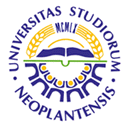 UNIVERSITY OF NOVI SADFACULTY OF AGRICULTURE 21000 NOVI SAD, TRG DOSITEJA OBRADOVIĆA 8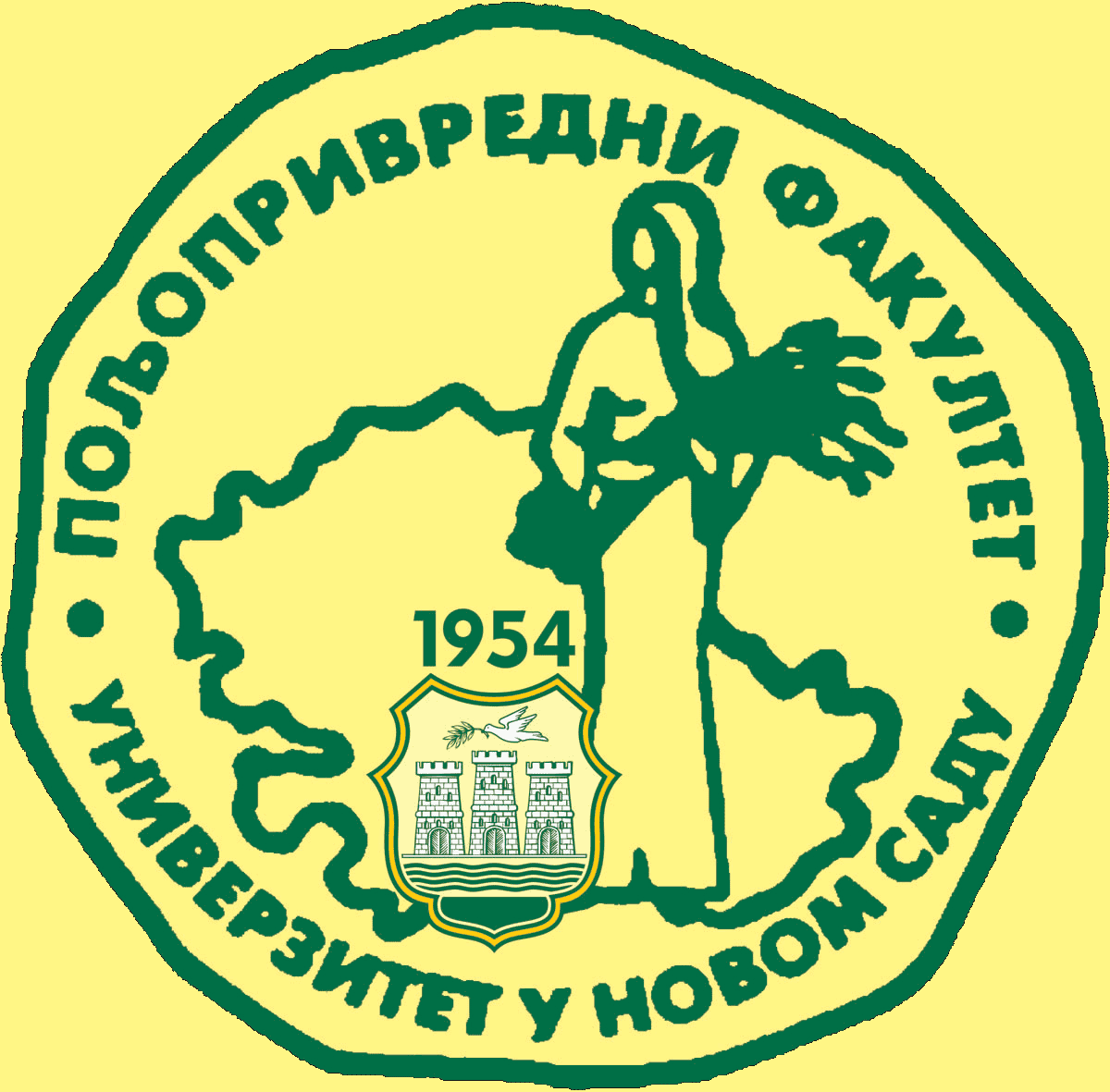 Study Programme AccreditationMASTER ACADEMIC STUDIES              FIELD PLANT GROWINGTable 5.2 Course specificationTable 5.2 Course specificationTable 5.2 Course specification